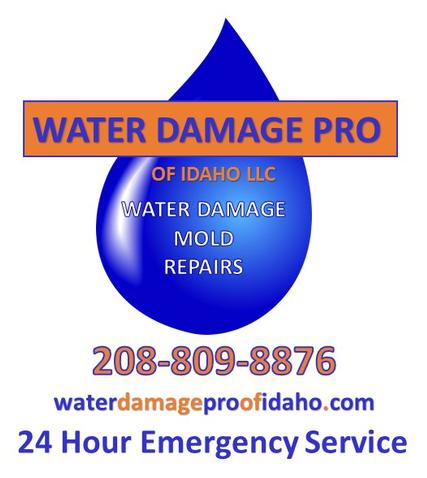 2021 BRWAALTERNATE SHOT                                                        Saturday – July 31st  8:00 shotgun startPick your 2-Lady team (must be a BRWA member) 10 stroke spread (if you want to play with a higher handicap then they will have to play within 10 stokes of the lower handicap)  ……….Pairings will be done by Golf Genius based on handicaps                         entry fee: $35.00 (per person)                   green fee: $40.00 (per person)            cart fee: $17.00 (per person)  ***Pay for carts the morning of the tournamentPut completed entry form & money in the BRWA drop box…. you can pay in the pro-shop with a credit card (Please write your name on your credit card slip before putting it in your envelope)(Entry forms are available by the computer at the course)Tournament entry deadline:  Friday – July 23rd  / 5:00 PMNo late sign-ups will be acceptedHeather Kovick 208-739-3595 (call, text or email)     kovickheather12@gmail.com